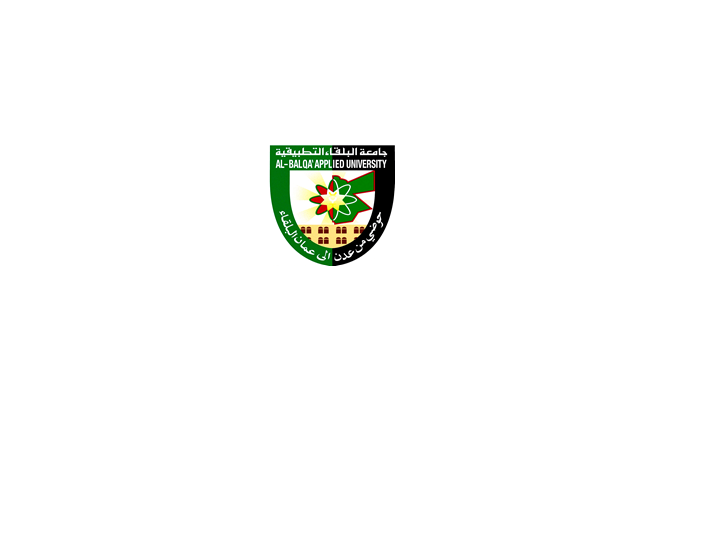 جامعة البلقاء التطبيقية – عمادة البحث العلمينموذج تقييم تقرير إجازة التفرغ العلمي أولا: معلومات يتم تعبئتها من قبل عضو هيئة التدريس:	جامعة البلقاء التطبيقية – عمادة البحث العلمينموذج تقييم تقرير إجازة التفرغ العلمي ثانياً: القسم الأكاديمي:قرار مجلس القسم وتاريخه لتشكيل اللجنة لدراسة البحث: رقم 		    	تاريخ								رئيس القسم الأكاديمي وتوقيعه* يرفق مع هذا النموذج نسخة ورقية  من تقرير إجازة التفرغ العلمي المنجز خلال الإجازة وقرص مضغوط  CDجامعة البلقاء التطبيقية – عمادة البحث العلمينموذج تقييم تقرير إجازة التفرغ العلميثالثاً: توصية لجنة البحث العلمي في الكليةجامعة البلقاء التطبيقية – عمادة البحث العلمينموذج تقييم تقرير إجازة التفرغ العلميرابعاً: قرار عمادة البحث العلمي بناء على رأي مجلس البحث العلمي: رأي عميد البحث العلمي: 			(   ) موافق			(  )غير موافقالاســــــــــم:				 				التوقيــــــــــع:1-  معلومات شخصية:1-  معلومات شخصية:1-  معلومات شخصية:1-  معلومات شخصية:1-  معلومات شخصية:1-  معلومات شخصية:1-  معلومات شخصية:الاسم: الرقم الوظيفي:الرقم الوظيفي:الرقم الوظيفي:الرتبة العلمية:أستاذ أستاذ مشارك أستاذ مشارك أستاذ مشارك أستاذ مشارك أستاذ مشارك الكلية:القسم:التخصص الدقيق:تاريخ التعيين في الجامعة:البريد الالكتروني:الهاتف:الــعمــلالــعمــلالفرعيالفرعيالخلويالخلويالهاتف:توقيع الباحث:2- معلومات عن مخطط البحث الأولي : 2- معلومات عن مخطط البحث الأولي : 2- معلومات عن مخطط البحث الأولي : 2- معلومات عن مخطط البحث الأولي : عنوان البحثرقم كتاب الموافقة على الإجازة:تاريخ الحصول على الإجازة:مكان إجراء البحث:مكان إجراء البحث:مكان إجراء البحث:مكان إجراء البحث:أ. مركز بحث/جامعة عالميب. مركز بحث/جامعة اقليميج. مركز بحث/جامعة محليالرقممعايير التقييممقبولغير مقبولالبندمدى ملاءمة التقرير المقدم لمواصفات البحث العلمي:1-منهجية التقرير من خلال طريقة تنفيذ المخطط ومدى ملاءمة الطريقة التي اتبعت في إجراء البحث:-دقة البيانات:-أسلوب العرض:-دقة اللغة وسلامتها:-صحة الاستنتاجات:-التوثيق:-مدى تحقيق أهداف البحث:2-تطابق عنوان البحث مع قرار مجلس العمداء3-هل البحث مستل من مشاريع تخرج، رسائل ماجستير، رسائل دكتوراه، أبحاث طلبة، تقرير إجازة سابقة، ... (يرفق تعهد خطي من الباحث يبين ذلك)نعملا4- نسبة الاستلال بالمقارنة بمحركات البحث في الشبكة العنكبوتية (سيتم الاستعانة ببرنامج أعد لهذه الغاية في عمادة البحث العلمي يترك فارغاً)*رأي لجنة البحث العلمي في التقرير المرفوع من قبل مجلس القسم استناداً إلى اجتماع اللجنة العلمية:رأي لجنة البحث العلمي في التقرير المرفوع من قبل مجلس القسم استناداً إلى اجتماع اللجنة العلمية:رأي لجنة البحث العلمي في التقرير المرفوع من قبل مجلس القسم استناداً إلى اجتماع اللجنة العلمية:رأي لجنة البحث العلمي في التقرير المرفوع من قبل مجلس القسم استناداً إلى اجتماع اللجنة العلمية:تاريخ جلسة لجنة البحث العلمي:                                           رقمها:تاريخ جلسة لجنة البحث العلمي:                                           رقمها:تاريخ جلسة لجنة البحث العلمي:                                           رقمها:تاريخ جلسة لجنة البحث العلمي:                                           رقمها:أسماء أعضاء لجنة البحث العلمي في الكليةأسماء أعضاء لجنة البحث العلمي في الكليةالتوقيعالتوقيعتوقيع عميد الكليةرقم قرار مجلس الكليةرقم قرار مجلس الكليةتاريخ الجلسةتاريخ جلسة مجلس البحث العلمي:                                   قرار رقم:نسبة الاستلال في التقرير المقدم للاعتماد (يرفق عميد البحث العلمي التقرير الفني لنتائج نسبة الاستلال)موافق                          غير موافق: (يرجى توضيح الأسباب أدناه):